【基準額】とは，賃金総額から処遇改善及び特定処遇改善の加算額及び独自の改善額を除くことにより，「賃金改善していない」状態の賃金額を算出しているものです。　したがって，適正な賃金比較をするに当たり「改善前」と「改善後」の前提条件を揃える必要がありますので，流動的要素のある手当（時間外手当，夜勤手当等）は除外する必要があるとともに，事業の増減や職員数の増減などが生じた場合については，基準額の変更をしていただく必要があります。※加算総額と賃金改善所要額に大きな乖離がある場合は，挙証書類の提出を求める場合があります。　【基準額】の変更の際には，変更前の基準額，変更後の基準額，基準額の算出根拠，変更が必要な理由を別紙で届出してください。（記載例を次ページに記載しています）賃金改善所要額が加算の総額を上回った場合でも，基準額の変更が必要な場合に該当するのであれば届出が必要となります。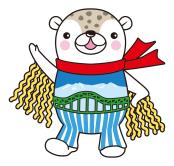 【基準額変更記載例】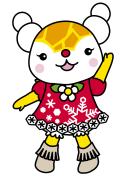 